CURRICULUM VITAEDeclaration I hereby declare that the above mentioned details are correct and true to the best of my knowledge and belief.Place: Dubai				Sojo sojoSOjo.379353@2freemail.comC/o- +971501685421.Visa Visa.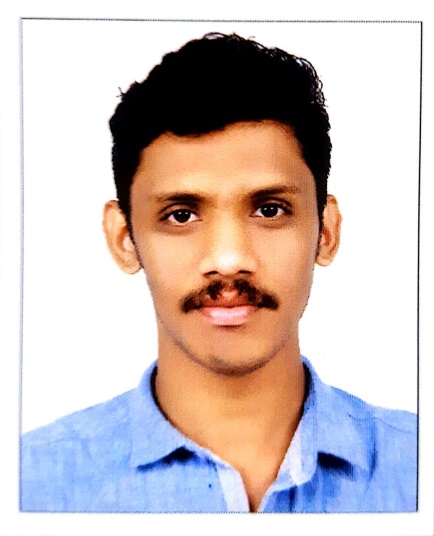 Personal DetailsAge & Date of Birth	:24, 18.05.1994Sex	:	MaleNationality	:IndianLanguagesKnown:Malayalam, English, HindiMarital Status : Single					.ObjectiveTo work for an organization with sincerity, dedication and optimizing revenue by insuring streamlined operation. Updating myself on competition and information on trends on regular basis. I do have a strong desire to pursue a carrier; I serve organization and grow successfully in same to do.  So I am in search of organization that would offer me challenging, stimulating environment to work in a long with scope, future, career, prospects and individual development.  The job that would help me to realize capabilities..Visa Visa.Personal DetailsAge & Date of Birth	:24, 18.05.1994Sex	:	MaleNationality	:IndianLanguagesKnown:Malayalam, English, HindiMarital Status : Single					.Professional Profile.Visa Visa.Personal DetailsAge & Date of Birth	:24, 18.05.1994Sex	:	MaleNationality	:IndianLanguagesKnown:Malayalam, English, HindiMarital Status : Single					. Smartline décor LLC Dubai,UAE As a Draughtsman As a Site supervisor.Visa Visa.Personal DetailsAge & Date of Birth	:24, 18.05.1994Sex	:	MaleNationality	:IndianLanguagesKnown:Malayalam, English, HindiMarital Status : Single					. Home Designers Pathanamthitta, Kerala As a Draughtsman As a Site supervisor.Visa Visa.Personal DetailsAge & Date of Birth	:24, 18.05.1994Sex	:	MaleNationality	:IndianLanguagesKnown:Malayalam, English, HindiMarital Status : Single					.Work History (4 years Experiance) .Visa Visa.Personal DetailsAge & Date of Birth	:24, 18.05.1994Sex	:	MaleNationality	:IndianLanguagesKnown:Malayalam, English, HindiMarital Status : Single					.FromAugust2016 to Augest 2017,Smartline Décor LLC, Dubai, UAE (As interior and joinery Draughtsman)From April 2013 to May 2016, at HomeDesigners, Pathanamthitta, Kerala .Visa Visa.Personal DetailsAge & Date of Birth	:24, 18.05.1994Sex	:	MaleNationality	:IndianLanguagesKnown:Malayalam, English, HindiMarital Status : Single					.EducationSSLC (Kerala Board of Public Examination) From St. Mary’s high school pathanamthitta.Visa Visa.Personal DetailsAge & Date of Birth	:24, 18.05.1994Sex	:	MaleNationality	:IndianLanguagesKnown:Malayalam, English, HindiMarital Status : Single					.Higher Secondary from MPVHS School kumbazha (Board of Vocational Higher Secondary Examination)TECHNICAL QUALIFICATIONDraughtsman in civil from MPITI Kumbazha         (NCVT certificate from central GOVT.INDIA)SOFTWARES KNOWLEDGEAutoCAD 2D & 3D : From Autodesk : 5 years ExperienceRevit Architecture :Autodesk 5  years Experience            (also trained and practiced ininformatics Sharjah)                            Microsoft OFFICE applications.Visa Visa.Personal DetailsAge & Date of Birth	:24, 18.05.1994Sex	:	MaleNationality	:IndianLanguagesKnown:Malayalam, English, HindiMarital Status : Single					..Visa Visa.Personal DetailsAge & Date of Birth	:24, 18.05.1994Sex	:	MaleNationality	:IndianLanguagesKnown:Malayalam, English, HindiMarital Status : Single					.Place of Issue	:TrivandrumDate of Issue	:21.10.2013Date of Expiry	:20.10.2023